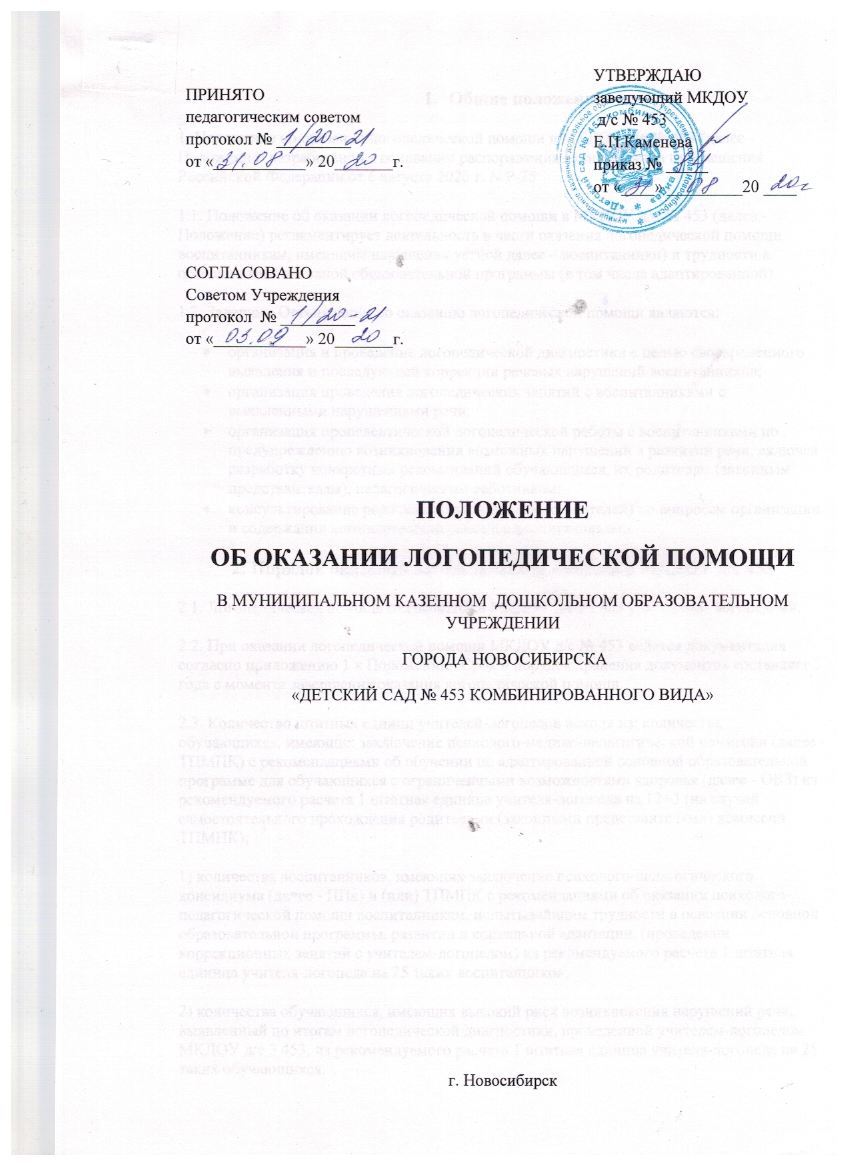 Общие положения1. Положение об оказании логопедической помощи в МКДОУ д/с № 453 (далее - Положение) разработано на основании распоряжения Министерства просвещения 
Российской Федерации от 6 августа 2020 г. N Р-751.1. Положение об оказании логопедической помощи в МКДОУ д/с № 453 (далее - Положение) регламентирует деятельность в части оказания логопедической помощи воспитанникам, имеющим нарушения устной далее – воспитанники) и трудности в освоении ими основной образовательной программы (в том числе адаптированной).1.2. Задачами Организации по оказанию логопедической помощи являются:организация и проведение логопедической диагностики с целью своевременного выявления и последующей коррекции речевых нарушений воспитанников;организация проведения логопедических занятий с воспитанниками с выявленными нарушениями речи;организация пропедевтической логопедической работы с воспитанниками по . предупреждению возникновения возможных нарушений в развитии речи, включая разработку конкретных рекомендаций обучающимся, их родителям (законным представителям), педагогическим работникам;консультирование родителей (законных представителей) по вопросам организации и содержания логопедической работы с воспитанниками.2. Порядок оказания логопедической помощи в МКДОУ д/с 4532.1. Логопедическая помощь оказывается в МКДОУ д/с № 453 учителями- логопедами.2.2. При оказании логопедической помощи МКДОУ д/с № 453 ведется документация согласно приложению 1 к Положению. Срок и порядок хранения документов составляет 3 года с момента завершения оказания логопедической помощи.2.3. Количество штатных единиц учителей-логопедов исходя из: количества обучающихся, имеющих заключение психолого-медико-педагогической комиссии (далее - ТПМПК) с рекомендациями об обучении по адаптированной основной образовательной программе для обучающихся с ограниченными возможностями здоровья (далее - ОВЗ) из рекомендуемого расчета 1 штатная единица учителя-логопеда на 12+3 (на случай самостоятельного прохождения родителями (законными представителями) комиссии ТПМПК);1) количества воспитанников, имеющих заключение психолого-педагогического консилиума (далее - ППк) и (или) ТПМПК с рекомендациями об оказании психолого-педагогической помощи воспитанникам, испытывающим трудности в освоении основной образовательной программы, развитии и социальной адаптации, (проведении коррекционных занятий с учителем-логопедом) из рекомендуемого расчета 1 штатная единица учителя-логопеда на 25 таких воспитанников;2) количества обучающихся, имеющих высокий риск возникновения нарушений речи, выявленный по итогам логопедической диагностики, проведенной учителем-логопедом МКДОУ д/с 3 453, из рекомендуемого расчета 1 штатная единица учителя-логопеда на 25 таких обучающихся.2.4. Логопедическая помощь осуществляется на основании личного заявления родителей (законных представителей) и (или) согласия родителей (законных представителей) несовершеннолетних обучающихся (приложения N 2 и N 3 к Положению).2.5. Логопедическая диагностика осуществляется не менее двух раз в год, включая входное и контрольное диагностические мероприятия, продолжительностью не менее 15 календарных дней каждое.Входное и контрольное диагностические мероприятия подразумевают проведение общего срезового обследования воспитанников, целью составления или уточнения плана коррекционной работы учителя-логопеда и другие варианты диагностики, уточняющие речевой статус воспитанника.По запросу педагогических работников возможна организация внеплановых диагностических мер в отношении воспитанников, демонстрирующих признаки нарушения устной речи. В случае инициации внеплановых диагностических мероприятий педагогическим работником, им должна быть подготовлена педагогическая характеристика (приложение N 4 к Положению) воспитаннику, демонстрирующего признаки нарушения устной речи, оформлено обращение к учителю-логопеду. После получения обращения учитель-логопед (учителя-логопеды) проводит диагностические мероприятия с учетом пункта 2.5 Положения.2.6. Списочный состав воспитанников, нуждающихся в получении логопедической помощи, формируется на основании результатов логопедической диагностики с учетом выраженности речевого нарушения воспитанников, рекомендаций ТПМПК, ППк.Зачисление воспитанников на логопедические занятия может производиться в течение всего учебного года.Отчисление воспитанников с логопедических занятий осуществляется по мере преодоления речевых нарушений, компенсации речевых особенностей конкретного ребенка решением ППк.Зачисление на логопедические занятия воспитанников, нуждающихся в получении логопедической помощи, и их отчисление осуществляется на основании приказа заведующего.Отказ от логопедической помощи воспитаннику МКДОУ д/с № 453 родителями (законными представителями) оформляется отказом приложение 4.2.7. Логопедические занятия с воспитанников проводятся в индивидуальной и (или) групповой/подгрупповой формах. Количество и периодичность групповых/подгрупповых и индивидуальных занятий определяется учителем-логопедом (учителями-логопедами) с учетом выраженности речевого нарушения обучающегося, рекомендаций ТПМПК, ППк.2.8. Логопедические занятия с воспитанников проводятся с учетом режима работы МКДОУ д/с № 453.2.9. Содержание коррекционной работы с воспитанников определяется учителем-логопедом (учителями-логопедами) на основании рекомендаций ПМПК, ППк и результатов логопедической диагностики.2.10. Логопедические занятия должны проводиться в помещениях, оборудованных с учетом особых образовательных потребностей воспитанников и состояния их здоровья и отвечающих санитарно-гигиеническим требованиям, предъявляемым к данным помещениям (приложение N 5 к Положению).2.11. В рабочее время учителя-логопеда включается непосредственно педагогическая работа с обучающими из расчета 20 часов в неделю за ставку заработной платы, а также другая педагогическая работа, предусмотренная должностными обязанностями и индивидуальным планом, - методическая, подготовительная, организационная и иная.2.12. Консультативная деятельность учителя-логопеда (учителей-логопедов) заключается в формировании единой стратегии эффективного преодоления речевых особенностей воспитанников при совместной работе всех участников образовательного процесса (административных и педагогических работников МКДОУ д/с № 453  родителей (законных представителей), которая предполагает информирование о задачах, специфике, особенностях организации коррекционно-развивающей работы учителя-логопеда с воспитанниками.Консультативная деятельность осуществляется:индивидуального и группового консультирования родителей (законных представителей), педагогических и руководящих работников МКДОУ д/с № 453;информационных стендов.3. Логопедическая помощь при освоении образовательных программ дошкольного образования3.1. Содержание и формы деятельности учителя-логопеда (учителей-логопедов) по оказанию помощи детям, испытывающим трудности в освоении образовательной  программы дошкольного образования определяются с учетом локальных нормативных актов МКДОУ д/с № 453.3.2. На логопедические занятия зачисляются воспитанники групп любой направленности, групп по присмотру и уходу без реализации образовательной программы, разновозрастных групп, дети, не посещающие дошкольную образовательную организацию, и дети, осваивающие образовательные программы дошкольного образования (в том числе адаптированные) и нуждающиеся в длительном лечении, а также дети-инвалиды, которые по состоянию здоровья не могут посещать Организации, получающие образование на дому, в медицинских организациях или в форме семейного образования, имеющие нарушения в развитии устной речи.3.3. Логопедическая помощь осуществляется в соответствии с пунктом 2.5 Положения.Для детей, получающих образование вне Организации (в форме семейного образования), а также для детей, не посещающих Организацию, также необходимо предоставление медицинской справки по форме 026/у-2000 "Медицинская карта ребенка для образовательных учреждений дошкольного, начального общего, основного общего, среднего (полного) общего образования, учреждений начального и среднего профессионального образования, детских домов и школ-интернатов" <6>;3.4. Рекомендуемая периодичность проведения логопедических занятий:1) для воспитанников с ОВЗ, имеющих заключение ТПМПК с рекомендацией об обучении по адаптированной основной образовательной программе дошкольного образования, определяется выраженностью речевого нарушения, и требованиями адаптированной основной образовательной программы и составляет не менее двух логопедических занятий в неделю (в форме групповых/подгрупповых и индивидуальных занятий);2) для воспитанников, имеющих заключение ППк и (или) ТПМПК с рекомендациями об оказании психолого-педагогической помощи обучающимся, испытывающим трудности в освоении основных общеобразовательных программ, развитии и социальной адаптации (проведении коррекционных занятий с учителем-логопедом), определяется выраженностью речевого нарушения и составляет не менее двух логопедических занятий в неделю (в форме групповых/подгрупповых и индивидуальных занятий);3) для воспитанников, имеющих высокий риск возникновения нарушений речи, выявленный по итогам логопедической диагностики, определяется (в форме групповых и (или) индивидуальных занятий) в соответствии с программой психолого-педагогического сопровождения, разработанной и утвержденной Организацией.При организации логопедической помощи детям младенческого и раннего возраста занятия могут проводиться в форме консультирования родителей (законных представителей) по вопросам организации деятельности их ребенка, создания предметно-развивающей среды и обеспечения социальной ситуации развития.3.5. Продолжительность логопедических занятий составляет:для детей от 1,5 до 3 лет - не более 10 мин;для детей от 3 до 4-х лет - не более 15 мин;для детей от 4-х до 5-ти лет - не более 20 мин;для детей от 5 до 6-ти лет - не более 25 мин;для детей от 6-ти до 7-ми лет - не более 30 мин.3.6 Предельная наполняемость групповых/подгрупповых занятий:1) для воспитанников с ОВЗ, имеющих заключение ТПМПК с рекомендациями об обучении по адаптированной основной образовательной программе дошкольного образования - не более 12 человек;2) для воспитанников, имеющих заключение ППк и (или) ТПМПК с рекомендациями об оказании психолого-педагогической помощи воспитанникам, испытывающим трудности в освоении основных образовательных программ, развитии и социальной адаптации, (проведении коррекционных занятий с учителем-логопедом), не более 12 человек;3) для воспитанников, имеющих высокий риск возникновения нарушений речи, выявленный по итогам логопедической диагностики, предельная наполняемость группы определяется в соответствии с программой психолого-педагогического сопровождения, разработанной и утвержденной МКДОУ д/с № 453 (программа разрабатывается при наличии в МКДОУ д/с № 453 воспитанников, имеющих высокий риск возникновения нарушений речи)Приложение N 1 
ДОКУМЕНТАЦИЯ ОРГАНИЗАЦИИ ПРИ ОКАЗАНИИ ЛОГОПЕДИЧЕСКОЙ ПОМОЩИ1. Программы и/или планы логопедической работы.2. Годовой план работы учителя-логопеда (учителей-логопедов).3. Расписание занятий учителей-логопедов.4. Индивидуальные карты речевого развития воспитанников, получающих логопедическую помощь.5. Журнал учета посещаемости логопедических занятий.6. Отчетная документация по результатам логопедической работы.Приложение N 2 Заведующему  МКДОУ									д/с № 453									Каменевой Е.П.	        		__________________________фамилия имя отчество родителя (законного представителя)Согласие родителя (законного представителя) воспитанника на проведение логопедической диагностики воспитанникаЯ, Фамилия имя отчество родителя (законного представителя)__________________________________________________________________являюсь  родителем (законным представителем) ребенка фамилия имя отчество ребенка, дата рождения_________________________________________________________________Выражаю согласие, на проведение логопедической диагностики моего ребенка.« ___» __________________ 20     г.________________________подпись, ________________________расшифровкаЗаведующему      МКДОУ										д/с № 453										Каменевой Е.П.	        				______________фамилия имя отчество родителя (законного представителя)ЗаявлениеЯ, _______________________________________________________________ФИО родителя (законного представителя) воспитанника__________________________________________________________________являясь родителем (законным представителем)____________________________________________________________________________________________________________________________________     (ФИО, дата (дд.мм.гг.) рождения, группа, которую посещает ребенок)прошу  организовать  для  моего  ребенка  логопедические занятия всоответствии   с   рекомендациями  психолого-медико-педагогическойкомиссии/   психолого-педагогического  консилиума/учителя-логопеда(нужное подчеркнуть)."__" _________ 20__ г. /_________/________________________________                        (подпись)      (расшифровка подписи)Приложение 4Отказ от логопедической помощи ребенку посещающегоМКДОУ д/с № 453                                                 Заведующему МКДОУ д/с № 453                   Каменевой Е.П.                                              от___________________________заявление.Я,_______________________________________________________________ отказываюсь от занятий  учителя-логопеда с моим ребенком _________________________________________________________________.С возможными последствиями ознакомлен (а), всю ответственность беру на себя.Дата:                                                                               ПодписьПриложение N 4 муниципальное казенное дошкольное образовательное учреждение города Новосибирска«Детский сад № 453 комбинированного вида» 630089  г. Новосибирск  89, ул. Б. Богаткова, 197/1, ул.Б.Богаткова,163/10 тел 256 –01–74, 256-01-00e-mail:ds_453_nsk@nios.ru      сайт: http://ds453nsk.edusait.ruПедагогическая характеристикаФИО  ребёнкаДата рождения             Возраст ребёнкаДата поступления в ДОУ № Программа обучения (полное название)Форма организации образованияФИО родителей, образование, место работы, должность.Мама:Папа:Поступил в группу «_____» в __.__.______года. Семья (не) полная, (не)благополучная. Состав семьи___человека. Климат в семье (не)благоприятный. Родители активно (не)занимаются воспитанием и развитием ребёнка. Ребёнок (не)чисто и (не)опрятно одет. В группе адаптационный период прошел хорошо (ребёнок сложно адаптировался к детскому саду). Существует привязанность к родителям, в течение дня вспоминает о них. (к родителям не привязан, расстается спокойно, безразлично).Состояние моторики:ручной (нормальная, нарушена, наблюдается моторная неловкость, мелкая моторика нарушена, присутствует скованность движений)крупной (моторноловок, моторная напряженность, скованность движений, нескоординированность движений, неловкость)Характерологические особенности ребёнка:спокойный-беспокойный; легко ли вступает в контакт; задиристый, драчливый или добрый, ласковый; аккуратный или неряшливый; реакция на замечание или одобрение и факторы, способствующие изменению эмоционального состояния.Особенности работоспособности. (Высокий, средний) низкий уровень работоспособности. На занятиях (не)усидчив, (не)проявляет интерес. Очень истощаем, нужны паузы в учебной деятельности. (не)сформированы навыки учебной деятельности.
Особенности усвоения учебных умений и навыков в процессе изучения программы ДОУ:справляется ли с программными задачами;насколько проявляет интерес к занятию;какие виды работ вызывают наибольшую трудность;насколько ребёнок усидчив во время занятий;как быстро переключается с одного вида деятельности на другой;насколько ребёнок критичен в оценке своих результатов при выполнении заданий;как принимает помощь взрослых случае возникновения затруднений;какова степень самостоятельной активности при решении учебных задач.Игровая деятельность ребёнка:может ли сам организовать игру (сюжетно-ролевую, игру-драматизацию, настольно-дидактическую и т.д.);какую роль при этом отводит себе;может ли регулировать игровые отношения вербально (т.е. с помощью речи),использует ли предметы-заместители, в какой степени пользуется помощью взрослых; предпочитает играть один или с товарищами;играет молча или оречевляет выполняемые действиякаким образом решает конфликтные ситуации в игре: плачет, жалуется взрослому, прибегает к силовым методам и пр.Выполнение режимных моментов:                                      активен ли ребёнок на прогулке;какова степень сформированности навыков самообслуживания (самостоятельное одевание, раздевание, застёгивание пуговиц и т.д.) и желание содержать свою одежду в чистоте и порядке;особенности ребёнка в процессе приёма пищи (затруднённость в процессе жевания и глотания, не поперхивается ли во время еды, тщательно ли её пережевывает; не наблюдаются ли трудности в пользовании столовыми приборами и пр.);насколько спокойно ребёнок засыпает, не тревожен ли его сон.Дата Заведующий                         подпись             Фамилия имя отчество Воспитатель                         подпись              Фамилия Имя Отчество 
Приложение N 5 
ПОРЯДОК ПО ОСНАЩЕНИЮ ПОМЕЩЕНИЙ ДЛЯ ЛОГОПЕДИЧЕСКИХ ЗАНЯТИЙ1. Кабинет для логопедических занятий с детьми, испытывающим трудности в освоении образовательных программ дошкольного образования, предусмотрена рабочая зона учителя-логопеда, зону коррекционно-развивающих занятий и игровая зона.В рабочей зоне учителя-логопеда размещена мебель для ведения профессиональной документации, хранения дидактического материала и консультирования педагогов и родителей (законных представителей) детей; рабочая зона учителя-логопеда оборудована рабочим местом, канцелярией, офисной оргтехникой.Зона коррекционно-развивающих занятий оборудована приборами дополнительного освещения, настенным зеркалом, дидактическими играми, передвижной детской мебелью для планирования учебного пространства в зависимости от возрастных, психофизических и речевых потребностей детей.